Annual Board Meeting Minutes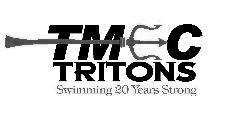 CRC  - Temecula, CAOctober 19, 2015Call to OrderThe meeting was called to order at 1800 hours. A quorum was established per club rules. Motion by Day, Second by Wilson to open the meeting.ROLL CALLMANAGEMENT DISCUSSIONBOARD BUSINESS: (Open Session)Nominating Committee VolunteersA request was made seeking volunteers to coordinate the Nominating Committee for the 2016 Board of Directors elections in accordance with the club bylaws. David Jackson and Kristi Kelly graciously volunteered their time to fulfill this crucial role and upon completion will forward the nominees to Chuck Cinnamo for the election process.COACHES’ REPORT: Coach JennSeason Plans, Challenges, and IssuesShort Course SeasonThe short course season being as short as it is has created some unusual challenges, including the volume of championship meets in December. This also means coaches being stretched thin due to meet attendance.Team Parent PositionThis position was created to help swimmers bond beyond practice using external activities. The results appear to be beneficial and while some have been more proactive than others, the concept is working.Team Identity DefinitionThe coaches discussed what type of team they would like to be known as from a stroke perspective. It was agreed the focus would be on the Individual Medley (IM) and the desire is that the swimmers learn and become adept at every stroke to become proficient at the IM and get them participating in those IM events as a team moving forward.Coaching ComplaintsConcerns were raised regarding the coaching staff at CRC not being engaged and constantly being on their cell phones. This included the perceived lack of employee management and supervision. Those specific complaints were addressed with Coach Jenn and she will be handling them. Additionally, per Coach Jenn there is some confusion between stroke school and Sharkeeze Lean-to-Swim curriculums and the parental expectations and she will work toward clarification.BOARD BUSINESS: (Open Session Continued)Team FinancialsThe board sent out a synopsized version of the club financials via e-mail prior to the meeting in an attempt to dispel rumors and innuendos regarding the financial status of the club prior to the meeting. As part of the meeting, the Board reviewed the September 2015 financial statements with the group and answered specific pointed questions as asked. Any additional concerns regarding club financial statements should be requested by contacting Steve Day.BOARD BUSINESS: (Closed Session)September 2015 Meeting Minute ApprovalThe September 2015 meeting minutes were reviewed and approved via e-mail. Motion passed unanimously with voting by all Board members (6 Yeas, 0 Nays). Minutes approved and pending publication on team website.NEW BUSINESS:None. COMMENTS FROM MEMBERSIssues discussed:Team Financial Concerns and Questions"Bad Debt" Management and CollectionsCredit Card Authorization and Utilization (Recurring Costs)Coaches Payroll (Salary vs. Hourly)Travel Costs and Mileage ReimbursementsConcerns Over Use of Additional Facilities / Loss of FacilitiesFundraising Plans and IdeasVolunteerism and Volunteer Policy Changes	Lack of Team CommunicationADJOURNMENTMotion by Wilson, Seconded by Aarsvold to adjourn the meeting. Motion passed unanimously (6 Yeas, 0 Nays). Meeting adjourned at 1946 hours. Respectfully Submitted:Chuck Cinnamo, SecretaryPresident: Brian Wilson - PresentTreasurer:Steve DayVice-President:Steve Day – PresentAt-Large Board Members: Tera Schneider – PresentLacey Aarsvold – PresentMarcel Geegbae – PresentBruce Scott – PresentSecretary:Chuck Cinnamo - PresentAt-Large Board Members: Tera Schneider – PresentLacey Aarsvold – PresentMarcel Geegbae – PresentBruce Scott – Present